INDICAÇÃO Nº 8484/2017Indica ao Poder Executivo Municipal melhorias na iluminação no entorno da Escola Estadual Prof. Antônio Matarazzo, no bairro Jardim Europa. Excelentíssimo Senhor Prefeito Municipal, Nos termos do Art. 108 do Regimento Interno desta Casa de Leis, dirijo-me a Vossa Excelência para sugerir que, por intermédio do Setor competente, sejam executadas melhorias na iluminação no entorno da Escola Estadual Prof. Antônio Matarazzo, no bairro Jardim Europa, neste município. Justificativa:Esta vereadora foi procurada por cidadãos relatando que a iluminação precária no entorno da Escola Estadual Prof. Antônio Matarazzo, no bairro Jardim Europa, tem facilitado a ação de furtos e vandalismo no prédio escolar. Representante da Associação de Pais e Mestres, inclusive, protocolizou tais relatos junto ao Ministério Público Local, sob nº106/2017 de 16 de outubro de 2017.Plenário “Dr. Tancredo Neves”, em 27 de fevereiro de 2.017.Germina Dottori-Vereadora PV-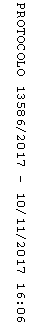 